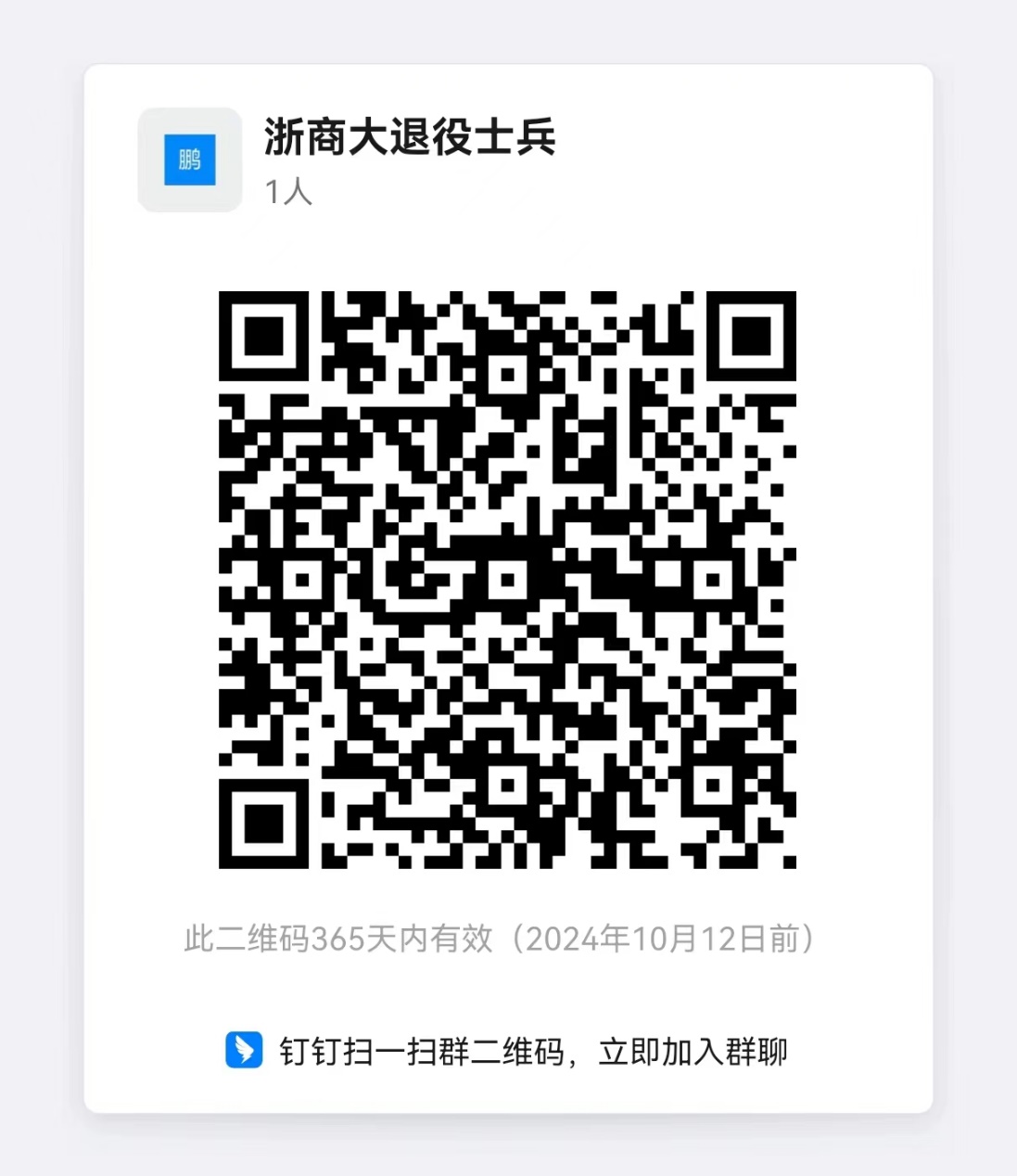 此钉钉群为商大退役士兵交流群，鸿士退役服务站将为商大退役士兵学生提供服务和帮助。已加微信联系群的同学，不用重复加入此群。